Zrínyi ismereti vetélkedő 				Név:                                           Oszt.:ZRÍNYI MOZAIK 	Írd a képek alá a Zrínyi Miklóssal kapcsolatos személyek, dolgok nevét!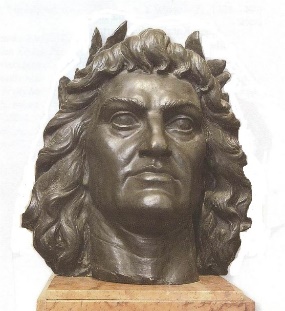 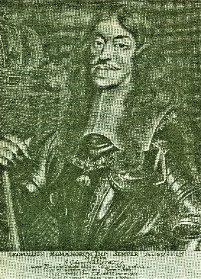 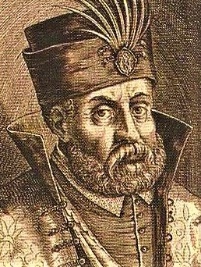 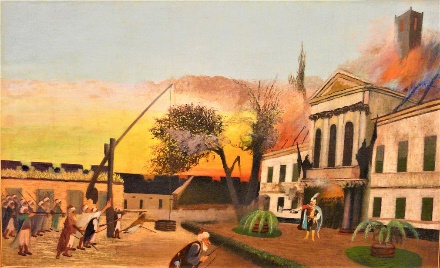 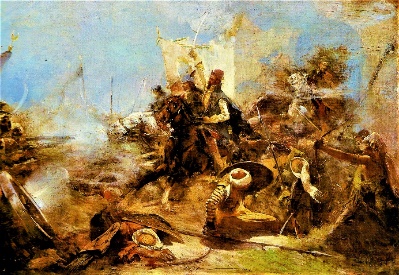 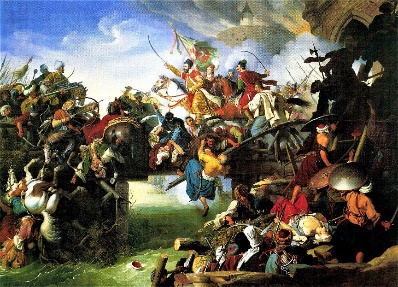 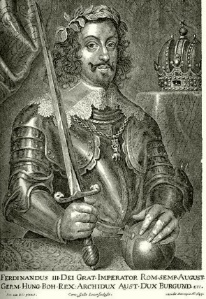 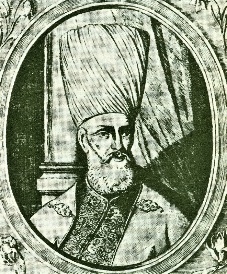 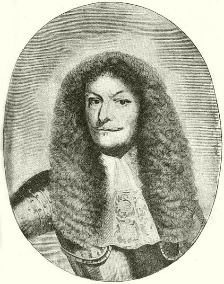 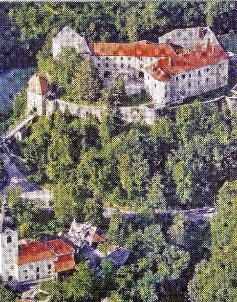 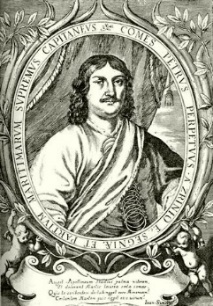 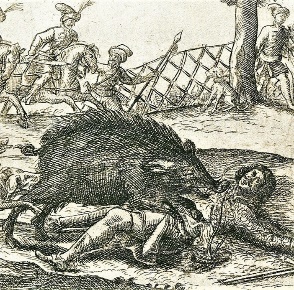 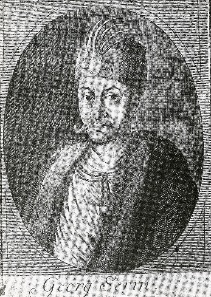 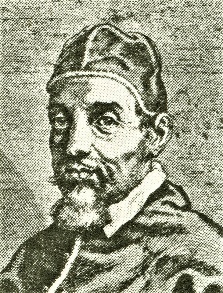 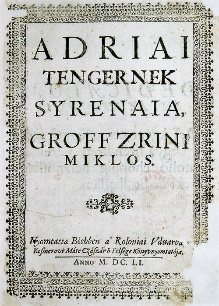 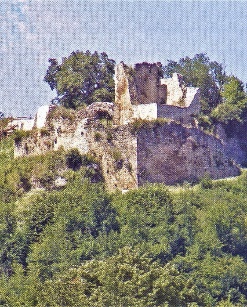 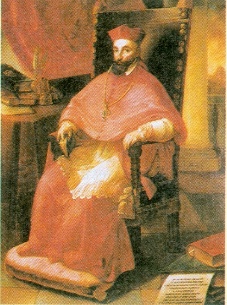 